Inverse FunctionsThere are a few different ways we can find the inverses of functions.1.  GraphicallyThe inverse of a function is found in a graph by reflecting the function over the line y=x.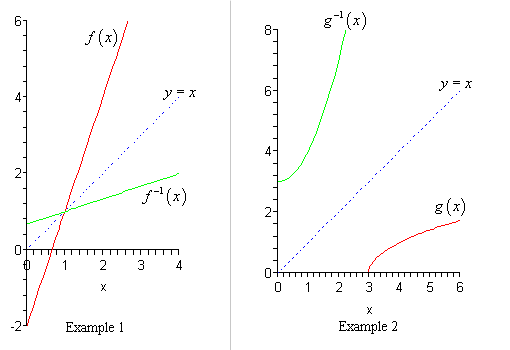 Notice in each example how the original function is reflected over the line y=x.2.  Table of ValuesTo find the inverse function if you’re given a table, all you have to do is switch the x and y coordinates.Example: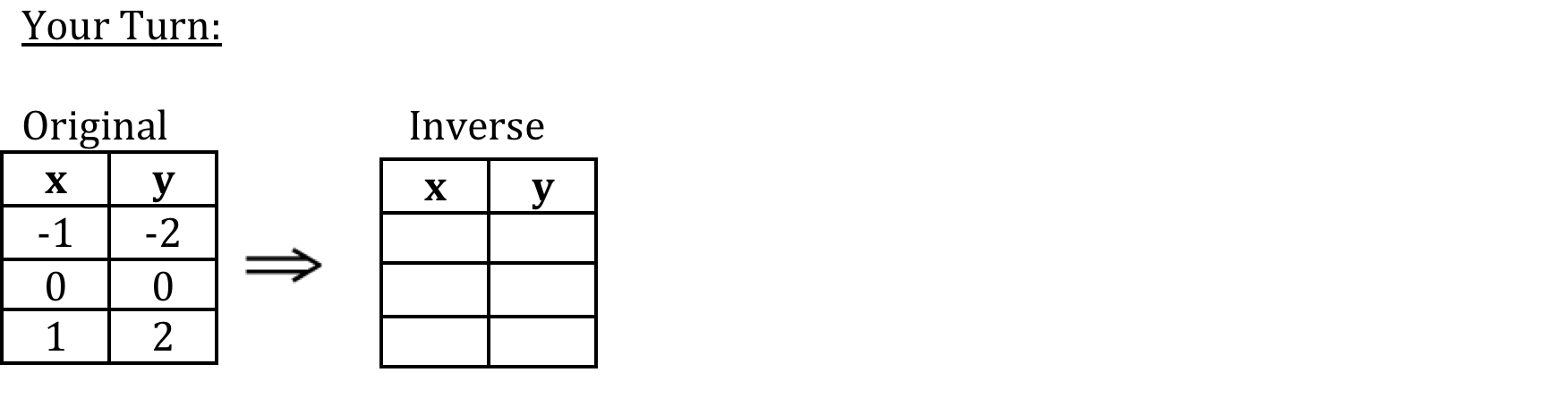 Original		Inverse3.  EquationTo find the inverse of an equation you first switch the x and y variables.  Then solve the new equation for y.Example:  y = 2x + 3Switch the variables x and y and then solve for y.  Show your work below.Do Homework:  WS + pg  501 #2-17xy03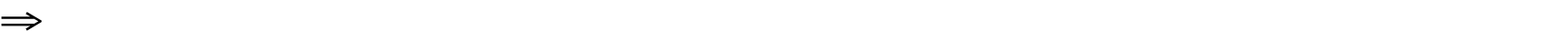 1527xy305172